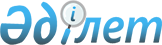 Об утверждении бюджета Яснополянского сельского округа Тайыншинского района Северо-Казахстанской области на 2019 - 2021 годыРешение маслихата Тайыншинского района Северо-Казахстанской области от 29 декабря 2018 года № 231. Зарегистрировано Департаментом юстиции Северо-Казахстанской области 9 января 2019 года № 5166
      В соответствии со статьями 9-1, статьей 75 Бюджетного кодекса Республики Казахстан от 4 декабря 2008 года, статьей 6 Закона Республики Казахстан от 23 января 2001 года "О местном государственном управлении и самоуправлении в Республике Казахстан", маслихат Тайыншинского района Северо-Казахстанской области РЕШИЛ:
      1. Утвердить бюджет Яснополянского сельского округа Тайыншинского района Северо-Казахстанской области на 2019 - 2021 годы согласно приложениям 1, 2 и 3 к настоящему решению соответственно, в том числе на 2019 год в следующих объемах:
      1) доходы – 26835 тысяч тенге:
      налоговые поступления - 8303 тысяч тенге;
      неналоговые поступления - 0 тысяч тенге;
      поступления от продажи основного капитала - 0 тысяч тенге;
      поступления трансфертов - 18532 тысяч тенге;
      2) затраты – 28512,7 тысячи тенге;
      3) чистое бюджетное кредитование - 0 тысяч тенге:
      бюджетные кредиты - 0 тысяч тенге;
      погашение бюджетных кредитов - 0 тысяч тенге;
      4) сальдо по операциям с финансовыми активами - 0 тысяч тенге:
      приобретение финансовых активов - 0 тысяч тенге;
      поступления от продажи финансовых активов государства - 0 тысяч тенге;
      5) дефицит (профицит) бюджета – - 1677,7 тысяч тенге;
      6) финансирование дефицита (использование профицита) бюджета – 1677,7 тысяч тенге:
      поступление займов - 0 тысяч тенге;
      погашение займов - 0 тысяч тенге;
      используемые остатки бюджетных средств - 1677,7 тысяч тенге. 
      Сноска. Пункт 1 в редакции решения Тайыншинского района Северо-Казахстанской области от 24.07.2019 № 273 (вводится в действие с 01.01.2019); в редакции решения Тайыншинского района Северо-Казахстанской области от 04.12.2019 № 300 (вводится в действие с 01.01.2019).


      2. Установить, что доходы бюджета Яснополянского сельского округа формируются за счет налоговых и неналоговых поступлений в соответствии со статьей 52-1 Бюджетного кодекса Республики Казахстан. 
      3. Объем бюджетной субвенции, передаваемой из районного бюджета в бюджет Яснополянского сельского округа составляет 14852 тысяч тенге. 
      3-1. Учесть в бюджете Яснополянского сельского округа на 2019 год поступление целевых трансфертов из республиканского бюджета, в том числе:
      на повышение заработной платы отдельных категорий гражданских служащих, работников организаций, содержащихся за счет средств государственного бюджета, работников казенных предприятий – 1038 тысяч тенге;
      на повышение заработной платы отдельных категорий администативных государственных служащих – 1198 тысяч тенге. 
      Сноска. Решение дополнено пунктом 3-1 в соответствии с решением Тайыншинского района Северо-Казахстанской области от 24.07.2019 № 273 (вводится в действие с 01.01.2019).


      3-2. Предусмотреть в бюджете Яснополянского сельского округа расходы за счет свободных остатков бюджетных средств, сложившихся на начало финансового года согласно приложению 4 к настоящему решению. 
      Сноска. Решение дополнено пунктом 3-2 в соответствии с решением Тайыншинского района Северо-Казахстанской области от 24.07.2019 № 273 (вводится в действие с 01.01.2019).


      4. Настоящее решение вводится в действие с 1 января 2019 года. Бюджет Яснополянского сельского округа Тайыншинского района Северо-Казахстанской области на 2019 год 
      Сноска. Приложение 1 в редакции решения Тайыншинского района Северо-Казахстанской области от 24.07.2019 № 273 (вводится в действие с 01.01.2019); в редакции решения Тайыншинского района Северо-Казахстанской области от 04.12.2019 № 300 (вводится в действие с 01.01.2019). Бюджет Яснополянского сельского округа Тайыншинского района Северо-Казахстанской области на 2020 год Бюджет Яснополянского сельского округа Тайыншинского района Северо-Казахстанской области на 2021 год Направление свободных остатков бюджетных средств, сложившихся на 1 января 2019 года
					© 2012. РГП на ПХВ «Институт законодательства и правовой информации Республики Казахстан» Министерства юстиции Республики Казахстан
				
      Председатель XXXV сессии 
районного маслихата 

Б. Рустамов

      Секретарь районного 
маслихата 

К. Шарипов
Приложение 1 к решению маслихата Тайыншинского района Северо-Казахстанской области от 29 декабря 2018 года № 231
Категория
Категория
Категория
Наименование
Сумма, тысяч тенге
Класс
Класс
Наименование
Сумма, тысяч тенге
Подкласс
Наименование
Сумма, тысяч тенге
1) Доходы
26835
1
Налоговые поступления
8303
01
Подоходный налог
1053
2
Индивидуальный подоходный налог
1053
04
Hалоги на собственность
7250
1
Hалоги на имущество
50
3
Земельный налог
371
4
Hалог на транспортные средства
6829
2
Неналоговые поступления
0
01
Доходы от государственной собственности
0
3
Поступления от продажи основного капитала
0
4
Поступления трансфертов
18532
02
Трансферты из вышестоящих органов государственного управления
18532
3
Трансферты из районного (города областного значения) бюджета
18532
Функциональная группа
Функциональная группа
Функциональная группа
Наименование
Сумма, тысяч тенге
Администратор бюджетных программ
Администратор бюджетных программ
Наименование
Сумма, тысяч тенге
Программа
Наименование
Сумма, тысяч тенге
2) Затраты
28512,7
01
Государственные услуги общего характера
16224,7
124
Аппарат акима города районного значения, села, поселка, сельского округа
16224,7
001
Услуги по обеспечению деятельности акима города районного значения, села, поселка, сельского округа
16224,7
04
Образование
2044
124
Аппарат акима города районного значения, села, поселка, сельского округа
2044
005
Организация бесплатного подвоза учащихся до ближайшей школы и обратно в сельской местности
2044
07
Жилищно-коммунальное хозяйство
2262
124
Аппарат акима города районного значения, села, поселка, сельского округа
2262
008
Освещение улиц в населенных пунктах
2262
08
Культура, спорт, туризм и информационное пространство
4122
124
Аппарат акима города районного значения, села, поселка, сельского округа
4122
006
Поддержка культурно-досуговой работы на местном уровне
4122
12
Транспорт и коммуникации
404
124
Аппарат акима города районного значения, села, поселка, сельского округа
404
013
Обеспечение функционирования автомобильных дорог в городах районного значения, селах, поселках, сельских округах
404
13
Прочие
3456
124
Аппарат акима города районного значения, села, поселка, сельского округа
3456
040
Реализация мероприятий для решения вопросов обустройства населенных пунктов в реализацию мер по содействию экономическому развитию регионов в рамках Программы развития регионов до 2020 года
3456
3) Чистое бюджетное кредитование
0
Бюджетные кредиты
0
Категория
Категория
Категория
Наименование
Сумма, тысяч тенге
Класс
Класс
Наименование
Сумма, тысяч тенге
Подкласс
Наименование
Сумма, тысяч тенге
5
Погашение бюджетных кредитов
0
Функциональная группа
Функциональная группа
Функциональная группа
Наименование
Сумма, тысяч тенге
Администратор бюджетных программ
Администратор бюджетных программ
Наименование
Сумма, тысяч тенге
Программа
Наименование
Сумма, тысяч тенге
4) Сальдо по операциям с финансовыми активами
0
Приобретение финансовых активов
0
Категория
Категория
Категория
Наименование
Сумма, тысяч тенге
Класс
Класс
Наименование
Сумма, тысяч тенге
Подкласс
Наименование
Сумма, тысяч тенге
6
Поступления от продажи финансовых активов государства
0
5) Дефицит (профицит) бюджета
- 1677,7
6) Финансирование дефицита (использование профицита) бюджета
1677,7
7
Поступления займов
0
Функциональная группа
Функциональная группа
Функциональная группа
Наименование
Сумма, тысяч тенге
Администратор бюджетных программ
Администратор бюджетных программ
Наименование
Сумма, тысяч тенге
Программа
Наименование
Сумма, тысяч тенге
14
Обслуживание долга
0
16
Погашение займов
0
Категория
Категория
Категория
Наименование
Сумма, тысяч тенге
Класс
Класс
Наименование
Сумма, тысяч тенге
Подкласс
Наименование
Сумма, тысяч тенге
8
Используемые остатки бюджетных средств
1677,7
01
Остатки бюджетных средств
1677,7
1
Свободные остатки бюджетных средств
1677,7Приложение 2 к решению маслихата Тайыншинского района Северо-Казахстанской области от 29 декабря 2018 года № 231
Категория
Категория
Категория
Наименование
Сумма, тысяч тенге
Класс
Класс
Наименование
Сумма, тысяч тенге
Подкласс
Наименование
Сумма, тысяч тенге
1) Доходы
24146
1
Налоговые поступления
9303
01
Подоходный налог
728
2
Индивидуальный подоходный налог
728
04
Hалоги на собственность
8575
1
Hалоги на имущество
50
3
Земельный налог
1171
4
Hалог на транспортные средства
7354
4
Поступления трансфертов
14843
02
Трансферты из вышестоящих органов государственного управления
14843
3
Трансферты из районного (города областного значения) бюджета
14843
Функциональная группа
Функциональная группа
Функциональная группа
Наименование
Сумма, тысяч тенге
Администратор бюджетных программ
Администратор бюджетных программ
Наименование
Сумма, тысяч тенге
Программа
Наименование
Сумма, тысяч тенге
2) Затраты
24146
01
Государственные услуги общего характера
13873
124
Аппарат акима города районного значения, села, поселка, сельского округа
13873
001
Услуги по обеспечению деятельности акима города районного значения, села, поселка, сельского округа
13873
04
Образование
900
124
Аппарат акима города районного значения, села, поселка, сельского округа
900
005
Организация бесплатного подвоза учащихся до ближайшей школы и обратно в сельской местности
900
07
Жилищно-коммунальное хозяйство
2040
124
Аппарат акима города районного значения, села, поселка, сельского округа
2040
008
Освещение улиц в населенных пунктах
2040
08
Культура, спорт, туризм и информационное пространство
3739
124
Аппарат акима города районного значения, села, поселка, сельского округа
3739
006
Поддержка культурно-досуговой работы на местном уровне
3739
 13
Прочие
3594
124
Аппарат акима города районного значения, села, поселка, сельского округа
3594
040
Реализация мероприятий для решения вопросов обустройства населенных пунктов в реализацию мер по содействию экономическому развитию регионов в рамках Программы развития регионов до 2020 года
3594
3) Чистое бюджетное кредитование
0
Бюджетные кредиты
0
Категория
Категория
Категория
Наименование
Сумма, тысяч тенге
Класс
Класс
Наименование
Сумма, тысяч тенге
Подкласс
Наименование
Сумма, тысяч тенге
5
Погашение бюджетных кредитов
0
Функциональная группа
Функциональная группа
Функциональная группа
Наименование
Сумма, тысяч тенге
Администратор бюджетных программ
Администратор бюджетных программ
Наименование
Сумма, тысяч тенге
Программа
Наименование
Сумма, тысяч тенге
4) Сальдо по операциям с финансовыми активами
0
Категория
Категория
Категория
Наименование
Сумма, тысяч тенге
Класс
Класс
Наименование
Сумма, тысяч тенге
Подкласс
Наименование
Сумма, тысяч тенге
6
Поступления от продажи финансовых активов государства
0
5) Дефицит (профицит) бюджета
0
6) Финансирование дефицита (использование профицита) бюджета
0
7
Поступления займов
0
Функциональная группа
Функциональная группа
Функциональная группа
Наименование
Сумма, тысяч тенге
Администратор бюджетных программ
Администратор бюджетных программ
Наименование
Сумма, тысяч тенге
Программа
Наименование
Сумма, тысяч тенге
14
Обслуживание долга
0
16
Погашение займов
0
Категория
Категория
Категория
Наименование
Сумма, тысяч тенге
Класс
Класс
Наименование
Сумма, тысяч тенге
Подкласс
Наименование
Сумма, тысяч тенге
8
Используемые остатки бюджетных средств
0
01
Остатки бюджетных средств
0
1
Свободные остатки бюджетных средств
0Приложение 3 к решению маслихата Тайыншинского района Северо-Казахстанской области от 29 декабря 2018 года № 231
Категория
Категория
Категория
Наименование
Сумма, тысяч тенге
Класс
Класс
Наименование
Сумма, тысяч тенге
Подкласс
Наименование
Сумма, тысяч тенге
1) Доходы
20749
1
Налоговые поступления
9597
01
Подоходный налог
728
2
Индивидуальный подоходный налог
728
04
Hалоги на собственность
8869
1
Hалоги на имущество
50
3
Земельный налог
1171
4
Hалог на транспортные средства
7648
4
Поступления трансфертов
11152
02
Трансферты из вышестоящих органов государственного управления
11152
3
Трансферты из районного (города областного значения) бюджета
11152
Функциональная группа
Функциональная группа
Функциональная группа
Наименование
Сумма, тысяч тенге
Администратор бюджетных программ
Администратор бюджетных программ
Наименование
Сумма, тысяч тенге
Программа
Наименование
Сумма, тысяч тенге
2) Затраты
20749
01
Государственные услуги общего характера
13986
124
Аппарат акима города районного значения, села, поселка, сельского округа
13986
001
Услуги по обеспечению деятельности акима города районного значения, села, поселка, сельского округа
13986
04
Образование
900
124
Аппарат акима города районного значения, села, поселка, сельского округа
900
005
Организация бесплатного подвоза учащихся до ближайшей школы и обратно в сельской местности
900
07
Жилищно-коммунальное хозяйство
2122
124
Аппарат акима города районного значения, села, поселка, сельского округа
2122
008
Освещение улиц в населенных пунктах
2122
08
Культура, спорт, туризм и информационное пространство
3741
124
Аппарат акима города районного значения, села, поселка, сельского округа
3741
006
Поддержка культурно-досуговой работы на местном уровне
3741
3) Чистое бюджетное кредитование
0
Бюджетные кредиты
0
Категория
Категория
Категория
Наименование
Сумма, тысяч тенге
Класс
Класс
Наименование
Сумма, тысяч тенге
Подкласс
Наименование
Сумма, тысяч тенге
5
Погашение бюджетных кредитов
0
Функциональная группа
Функциональная группа
Функциональная группа
Наименование
Сумма, тысяч тенге
Администратор бюджетных программ
Администратор бюджетных программ
Наименование
Сумма, тысяч тенге
Программа
Наименование
Сумма, тысяч тенге
4) Сальдо по операциям с финансовыми активами
0
Категория
Категория
Категория
Наименование
Сумма, тысяч тенге
Класс
Класс
Наименование
Сумма, тысяч тенге
Подкласс
Наименование
Сумма, тысяч тенге
6
Поступления от продажи финансовых активов государства
0
5) Дефицит (профицит) бюджета
0
6) Финансирование дефицита (использование профицита) бюджета
0
7
Поступления займов
0
Функциональная группа
Функциональная группа
Функциональная группа
Наименование
Сумма, тысяч тенге
Администратор бюджетных программ
Администратор бюджетных программ
Наименование
Сумма, тысяч тенге
Программа
Наименование
Сумма, тысяч тенге
14
Обслуживание долга
0
16
Погашение займов
0
Категория
Категория
Категория
Наименование
Сумма, тысяч тенге
Класс
Класс
Наименование
Сумма, тысяч тенге
Подкласс
Наименование
Сумма, тысяч тенге
8
Используемые остатки бюджетных средств
0
01
Остатки бюджетных средств
0
1
Свободные остатки бюджетных средств
0Приложение 4 к решению маслихата Тайыншинского района Северо-Казахстанской области от 29 декабря 2018 года № 231
Категория 
Категория 
Категория 
Наименование
Сумма, тысяч тенге
Класс
Класс
Наименование
Сумма, тысяч тенге
Подкласс 
Наименование
Сумма, тысяч тенге
1) Доходы
1677,7
8
Используемые остатки бюджетных средств
1677,7
01
Остатки бюджетных средств
1677,7
1
Свободные остатки бюджетных средств
1677,7
Функциональная группа
Функциональная группа
Функциональная группа
Наименование
Сумма, тысяч тенге
Администратор бюджетных программ
Администратор бюджетных программ
Наименование
Сумма, тысяч тенге
Программа
Наименование
Сумма, тысяч тенге
2) Затраты
1677,7
01
Государственные услуги общего характера
1273,7
124
Аппарат акима города районного значения, села, поселка, сельского округа
1273,7
001
Услуги по обеспечению деятельности акима города районного значения, села, поселка, сельского округа
839,7
022
Капитальные расходы государственного органа
434
12
Транспорт и коммуникации
404
124
Аппарат акима города районного значения, села, поселка, сельского округа
404
013
Обеспечение функционирования автомобильных дорог в городах районного значения, селах, поселках, сельских округах
404